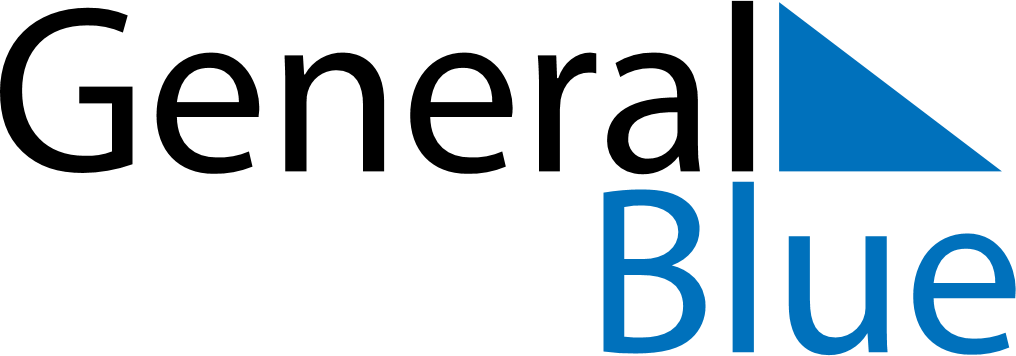 November 2024November 2024November 2024November 2024November 2024November 2024Verdal, Trondelag, NorwayVerdal, Trondelag, NorwayVerdal, Trondelag, NorwayVerdal, Trondelag, NorwayVerdal, Trondelag, NorwayVerdal, Trondelag, NorwaySunday Monday Tuesday Wednesday Thursday Friday Saturday 1 2 Sunrise: 7:55 AM Sunset: 3:59 PM Daylight: 8 hours and 4 minutes. Sunrise: 7:58 AM Sunset: 3:56 PM Daylight: 7 hours and 57 minutes. 3 4 5 6 7 8 9 Sunrise: 8:01 AM Sunset: 3:53 PM Daylight: 7 hours and 51 minutes. Sunrise: 8:04 AM Sunset: 3:50 PM Daylight: 7 hours and 45 minutes. Sunrise: 8:08 AM Sunset: 3:47 PM Daylight: 7 hours and 38 minutes. Sunrise: 8:11 AM Sunset: 3:44 PM Daylight: 7 hours and 32 minutes. Sunrise: 8:14 AM Sunset: 3:40 PM Daylight: 7 hours and 26 minutes. Sunrise: 8:17 AM Sunset: 3:37 PM Daylight: 7 hours and 20 minutes. Sunrise: 8:20 AM Sunset: 3:34 PM Daylight: 7 hours and 14 minutes. 10 11 12 13 14 15 16 Sunrise: 8:24 AM Sunset: 3:31 PM Daylight: 7 hours and 7 minutes. Sunrise: 8:27 AM Sunset: 3:28 PM Daylight: 7 hours and 1 minute. Sunrise: 8:30 AM Sunset: 3:25 PM Daylight: 6 hours and 55 minutes. Sunrise: 8:33 AM Sunset: 3:23 PM Daylight: 6 hours and 49 minutes. Sunrise: 8:36 AM Sunset: 3:20 PM Daylight: 6 hours and 43 minutes. Sunrise: 8:39 AM Sunset: 3:17 PM Daylight: 6 hours and 37 minutes. Sunrise: 8:43 AM Sunset: 3:14 PM Daylight: 6 hours and 31 minutes. 17 18 19 20 21 22 23 Sunrise: 8:46 AM Sunset: 3:11 PM Daylight: 6 hours and 25 minutes. Sunrise: 8:49 AM Sunset: 3:09 PM Daylight: 6 hours and 19 minutes. Sunrise: 8:52 AM Sunset: 3:06 PM Daylight: 6 hours and 13 minutes. Sunrise: 8:55 AM Sunset: 3:03 PM Daylight: 6 hours and 8 minutes. Sunrise: 8:58 AM Sunset: 3:01 PM Daylight: 6 hours and 2 minutes. Sunrise: 9:01 AM Sunset: 2:58 PM Daylight: 5 hours and 56 minutes. Sunrise: 9:04 AM Sunset: 2:56 PM Daylight: 5 hours and 51 minutes. 24 25 26 27 28 29 30 Sunrise: 9:07 AM Sunset: 2:53 PM Daylight: 5 hours and 45 minutes. Sunrise: 9:10 AM Sunset: 2:51 PM Daylight: 5 hours and 40 minutes. Sunrise: 9:13 AM Sunset: 2:49 PM Daylight: 5 hours and 35 minutes. Sunrise: 9:16 AM Sunset: 2:46 PM Daylight: 5 hours and 30 minutes. Sunrise: 9:19 AM Sunset: 2:44 PM Daylight: 5 hours and 25 minutes. Sunrise: 9:22 AM Sunset: 2:42 PM Daylight: 5 hours and 20 minutes. Sunrise: 9:25 AM Sunset: 2:40 PM Daylight: 5 hours and 15 minutes. 